Summer Work 2023Summer Book List. Basic levelAlex and the Other by Phillipa Dowding		144PAlex is the loneliest boy at school. Not only are his parents away (again), but his beloved cat is missing. Plus, one morning his reflection in the haunted bathroom mirror at school starts talking to him. Then two mysterious strangers in overcoats and sunglasses appear, whispering the same message, over and over: Beware The Other.... But, worse than all that, is the girl with the braid. She looks just like Alex. She's better than him at everything, and they even share the same name. In Darkling Myles and the Monster Outside by Phillipa Dowding    136Pwill never leave this car, the back seat reeks of everything my little brother has ever eaten, and that thing is still out there ... Myles and his family have been driving for four days. It's their final night on the road, but Myles knows they will never arrive at their new house. It will never stop raining. And even if they do get there (which is doubtful), he knows he will never have friends again. He also knows that something is following them in the dark, rainy fields outside their car. Something monstrous. Once the monster arrives, things go very wrong.Darkling Wood by Emma Carroll		240PWhen Alice is suddenly bundled off to her estranged grandmother Nell's house, there's nothing good about it, except the beautiful Darkling Wood at the end of the garden--but Nell wants to have it cut down. Alice feels at home there, at peace. She even finds a friend, a girl named Flo. But Flo doesn't go to the local school, and no one in town has heard of her. When Flo shows Alice the surprising secrets of Darkling Wood,The Man in the Iron Mask     by Alexandre Dumas adapted Version		 88p	The former musketeer Athos (John Malkovich) swears vengeance after despotic King Louis XIV (Leonardo DiCaprio) causes the death of his son. Summoning his old comrades Porthos (Gérard Depardieu) and Aramis (Jeremy Irons), he hatches a plan to liberate a shackled prisoner rumored to be the king's twin brother, and then install him on the throne. But the three musketeers must also contend with their old friend D'Artagnan (Gabriel Byrne), who has remained in the king's service.The Hunchback of Notre Dame        by Victor Hugo adapted version 	  88PIt tells the story of the beautiful gypsy Esmeralda, condemned as a witch by the tormented archdeacon Claude Frollo, who lusts after her. Quasimodo, the deformed bell ringer of Notre-Dame Cathedral, having fallen in love with the kindhearted Esmeralda, tries to save her by hiding her in the cathedral's tower.Strange Star      by Emma Carroll		220POne stormy June evening, five friends meet at Villa Diodati, the summer home of Lord Byron. After dinner is served, they challenge each other to tell ghost stories that will freeze the blood. But one of the guests--Mary Shelley--is stuck for a story to share. Then there's an unexpected knock at the front door. Collapsed on the doorstep is a girl with strange scars on her face. She has traveled a long way with her own tale to tell, and now they all must listenMiddle levelThe Maze Runner by James DashnerThe Book Thief by Markus ZusakThe Fault in Our Stars by John GreenThe Hobbit by J.R.R Tolkien   When the Red Fern Grows     by Wilson Rawls      200PBilly has long dreamt of owning not one, but two, dogs. So when he's finally able to save up enough money for two pups to call his own--Old Dan and Little Ann--he's ecstatic. It doesn't matter that times are tough; together they'll roam the hills of the Ozarks. Soon Billy and his hounds become the finest hunting team in the valleyTouching Spirit Bear              by Ben Mikaelsen                         256PAfter severely injuring Peter Driscal in an empty parking lot, mischief-maker Cole Matthews is in major trouble. But instead of jail time, Cole is given another option: attend Circle Justice, an alternative program that sends juvenile offenders to a remote Alaskan Island to focus on changing their ways. Alice starts to wonder: What is real? And can she find out in time to save the wood from destruction?Orbiting Jupiter               by Gary Schmidt	                     190P The shattering story of Joseph, a father at thirteen, who has never seen his daughter, Jupiter. After spending time in a juvenile facility, he's placed with a foster family on a farm in rural Maine. Here Joseph, damaged and withdrawn, meets twelve-year-old Jack, who narrates the account of the troubled, passionate teen who wants to find his baby at any cost. The Girl with the Ghost Machine     by Lauen Destafno  213P When Emmaline Beaumont's father started building the ghost machine, she didn't expect it to bring her mother back from the dead. But by locking himself in the basement to toil away at his hopes, Monsieur Beaumont has become obsessed with the contraption and neglected the living, and Emmaline is tired of feeling forgotten. Nothing good has come from building the ghost machine, and Emmaline decides that the only way to bring her father back will be to make the ghost machine work...or destroy it forever.The Westing Game      by Ellen Raskin		  192PThis highly inventive mystery involves sixteen people who are invited to the reading of Samuel W. Westing's will. They could become millionaires-it all depends on how they play the tricky and dangerous Westing game, a game involving blizzards, burglaries, and bombings! The Crossover      by Kwame Alexander	        240PTwelve-year-old twins and basketball stars Josh and Jordan Bell must learn to deal with problems on and off the court as they navigate homework, first crushes, family and, of course, basketball.Shiloh      by Phyllis Reynolds Naylor       114PMARTY WILL DO ANYTHING TO SAVE SHILOH When Marty Preston comes across a young beagle in the hills behind his home, it's love at first sight -- and also big trouble. It turns out the dog, which Marty names Shiloh, belongs to Judd Travers, who drinks too much and has a gun -- and abuses his dogs. So when Shiloh runs away from Judd to Marty, Marty just has to hide him and protect him from Judd. But Marty's secret becomes too big for him to keep to himself, and it exposes his entire family to Judd's anger. How far will Marty have to go to make Shiloh his?Advanced level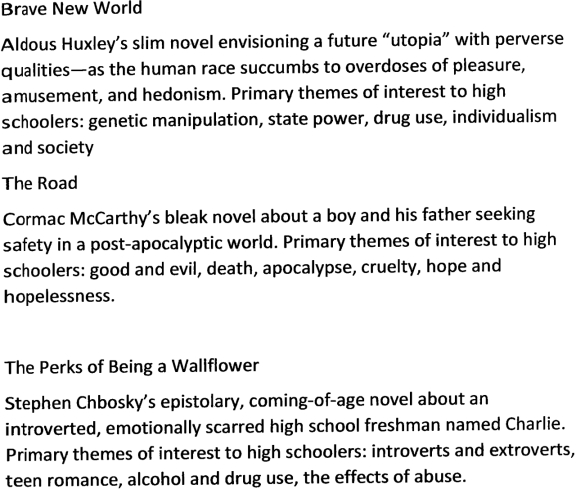 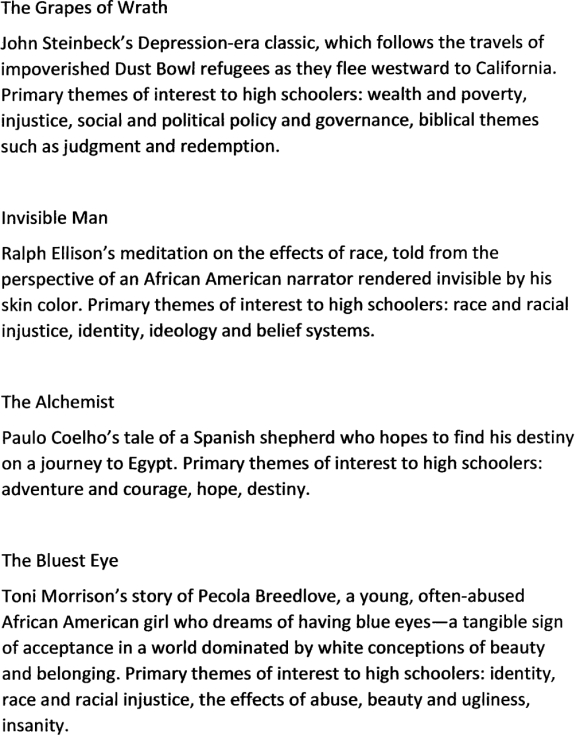 7thMrs. TaubChoose one book from the middle section of the book list. AndrewRead Because of Winn Dixie .(on google classroom)ChananyaReadworks assignment on google classroom.Bengy and Tamar/Summer package that the teacher handed out8th EricChoose one book from the middle or advanced lists.BengyReadworks assignment on google classroom.AndrewReadworks assignment on google classroom.ChayaReadworks assignment on google classroom.9th EricChoose a book from the advanced section of the book list.Mrs TaubChoose a book from the middle section of the book list.ChayaChoose a book from the  middle section of the book listBengyChoose a book from the basic section of the book list10th gradeChayaChoose a book from the advanced section of the book list.Eric+ Dani.Choose a book from the advanced section of the book list.Andrew  + Bengy.Choose a book from the  middle section of the book list11th grade5 pointsChoose a book from the advanced section of the book list.4 pointsChoose a book from the  middle section of the book list3 pointsChoose a book from the basic section of the book lis